Mr. Chapin’s 7th Grade World Geography	Room 21 (805) 289-1800 ext. 2121 Email: skyler.chapin@venturausd.org	Website: www.chaptopia.weebly.com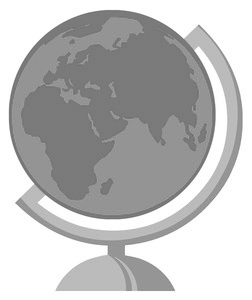 Notes:Rules, Expectations, and GoalsOn the last page, I listed my Rules, Expectations, and Goals. There are no exceptions to the three rules, and there will be consequences if they are broken. I do not believe in a long list of rules; by now, I expect that you are aware of what good behavior looks like in a classroom. I will be using a warning system to enforce these rules. Each day, a student who violates the rules (with some exceptions), will receive a warning. A third warning usually means a detention and/or a call home. Repeated detentions or extreme behavior may result in a conduct referral to a counselor (parent conference), or to an administrator.Expectations are what will allow you to succeed, and the consequences for not following these may involve a reduction in your grade. My goals are what I hope you will strive to follow, they will allow you to not only succeed academically, but hopefully to develop into the most successful student and person you can be.Grading Scale and AssignmentsEach unit of study will be divided into various assignments, and will end with a test and/or essay covering the material in the unit. Quizzes will be used throughout each unit. There will be no pop quizzes, and each test will be preceded by a review activity and/or a study guide.Much of the year will involve research and independent work conducted by the student. It is your responsibility to be in charge of staying on top of assignments and getting caught up after an absence. Each student will be given 2 opportunities to turn in an assignment late each quarter. Assignments due on the date a student is absent must be turned in the next day, unless a 2-day pass is used. Students may ask for an extension on an assignment at any time. 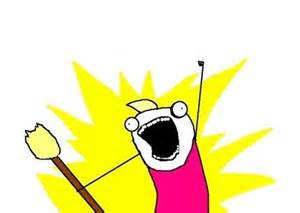 Grades will be posted in the classroom, but it is the students responsibility to be regularly checking their grade on Q (this can be done during certain class periods and at nutrition and lunch on campus) to manage their grades and assignments. Not all assignments will be entered into Q before the due date, however, due dates will be posted in the class and students will be expected to write those due dates in their agenda. Finally, all assignments will be given a point value, however, assignments will generally follow the following percentage values for each quarter:* Note to parents: In this class, we will be covering a unit on the history of the Islamic World. This unit may involve material that some parents/students may find sensitive. Please be advised that all information covered during this unit will strictly adhere to the CA state standards regarding the history of the Islamic World. Please contact me with any questions/concerns during this particular unit of study. Thank you.Signature of Student: __________________________________________________________________	Date: ___________________________Signature of Parent/Guardian: ________________________________________________________	Date: ____________________________